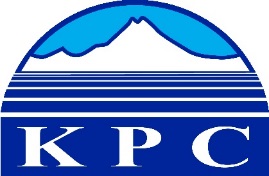 KENAI PENINSULA COLLEGECOLLEGE COUNCIL REPORTApril 16, 2020RBES-Seward, 6:00 p.m.Department: RBES CoordinatorPrepared by: Jackie Marshall5.7As with all KPC employees, my work schedule has been redesigned to meet the needs of the time. I am working partly from home and some at my office at Seward High. My office is in an isolated area…and there are few teachers that are working at the school and of course there are no students in the building. I was able to bring some measure of closure to the incomplete Introduction to Pottery class. The instructor and I discussed the idea about having a 3-hour Saturday glazing workshop in the Fall. This will allow students to glaze the items that they created during the class. Until then, I have bisque fired the items and they are safely stored until we get the green light for students/public to enter the high school facilities. Assisted Seward adjunct instructor in lining out the delivery of his face-to-face class (Intro to College Writing) via online for the remainder of the semester. The transition has gone well. He received excellent support from KPC’s Educational Technology Department. This transition required the instructor to stretch a bit out his technology comfort zone…he is pleased with the outcome and has embraced the opportunity to develop this skill-set. I made phone calls to all the Intro to College Writing students at the beginning of the week to check in with how the transition to online delivery is progressing. I received positive feedback and all the students expressed that the transition was streamlined nicely. I inquired with the students about any concerns with internet/connectivity issues or obstacles to them completing the semester via online. Each student felt confident that they are able to move forward with the class with no problem. I will continue to check-in with students for the remainder of the semester. My intensions were to partner with the Seward High Success Liaison on a Class of 2021 schedule planning workshop. We are meeting next week to develop an online component of the workshop. We are leaning toward holding the workshop via a Zoom session.Spring Sibayan, KPC’s Audiovisual/Desktop Technician expert, assisted me with set-up of a Zoom link that I can use for advising appointments with students. KPC’s Communication Specialist, Alasha Brito added this link to the KPC advising website page along with my contact information and appointment hours. Promotion of Fall 2020 classes which typically are done through classroom visit, and a KPC table set up in commons area of the high school, will obviously look a little different this Spring. I will be utilizing email, phone calls and zoom advising sessions to walk students through the registration process. Remote Accuplacer testing is now in place. I will be reaching out to incoming high school Juniors and Seniors to guide them through this process along with directions to ALEKS math placement test. Contributed KPC News to Seward High’s digital monthly newsletter. Please see the next page.   KPC-Resurrection Bay Extension Site News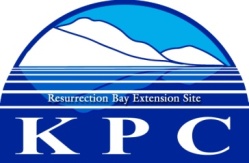 JumpStart: Dear Sophomores, Juniors and Parents, I had plans to walk you through the registration process for Fall 2020 classes after Spring Break but obviously we hit a bump in the road. With that being said, I am still available to help you with planning your Fall KPC schedule. Please touch base to make an advising appointment. Online registration for fall classes opens Monday, April 20th. JumpStart Basics: Discounted tuition program for eligible high school juniors and seniors. Tuition for up to six credits per semester is subsidized by the Kenai Peninsula Borough, for residents of the Kenai Peninsula Borough. JumpStart tuition discount is dependent upon Borough fundingStudents are responsible for the remaining tuition, all student fees and textbooks.KPB residents are eligible to use the JumpStart program in the fall semester of their 11th grade school year.JumpStart Check List: If you would like me to email you a checklist, please just shoot me an email or call me at 262-0285 (your voicemail with link to my email) and I will reach out to you. Fall 2020 Schedule: Introduction to Biology, M/W, 11am – 12:15pm; Writing Across Contexts, Monday nights, 6pm – 8:45pm, Life Span Development, Tuesday nights, 7pm-8:15 pm (blended format) How about taking a KPC math class?  The math class we offer will be determined once students complete ALEKS Math Placement Test.Online college classes might be an option for you! Let’s talk about this option!!!Placement Testing: You may need to take the Accuplacer (English placement test) or ALEKS (math placement test) before you can register for classes. I can go over these details with you if you reach out to me!Grades for Fall semester 2019 grades are available at UAOnline. Grades for Spring semester 2020 will be available at UAOnline on May 7th. Transcripts for the college classes taken at KPC will need to be ordered and sent to the post-secondary institution you plan to apply or attend.  Transcripts must be ordered online via kpc.alaska.edu click on UAOnline and log in to secured area using UA Username and UA Password. Please note-It is the student’s responsibility to review their unofficial transcript for accuracy prior to submitting the online request for an official transcript. Consider pursuing a college degree at KPC: Check out the areas of study offered at kpc/areas of studyPlease contact me with any Resurrection Bay Extension Site Coordinator Jackie Marshall for more information 262-0285(voice mails left at this number link to my email) or jjpepimarshall@alaska.edu